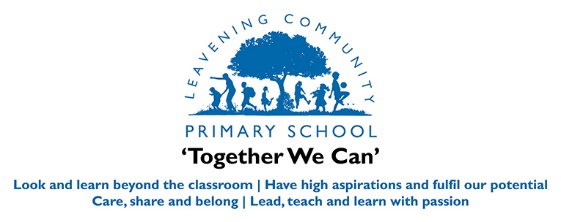 Year: CY1 (CY1 of French 2 year cycle)KS2 French  Medium Term PlanTerm: Spring  2 Food – Breakfast; Expressing opinions;; giving reasons; Year 5/6 perfect tense.Alternating  45mins fortnightly (with 15 mins fortnightly )- Music on the opposite weeks.Subject: French – meeting/greeting; all about me; numbers and alphabet.For our KS2 pupils, the 3 most important qualities of the curriculum are:Personal Development skills such as kindness, compassion, learning to care and share, respect and tolerance.Making connections with their learning.Creative Thinking. The generating and extending of ideas; noticing detail; making connections; suggesting hypotheses; using and applying imagination; looking for innovative outcomes; asking unusual questionsThese characteristics of learning will form a golden thread through our curriculum. We will be able to identify opportunities in each subject area each half term of how these skills are promoted and developed.Subject: French – meeting/greeting; all about me; numbers and alphabet.For our KS2 pupils, the 3 most important qualities of the curriculum are:Personal Development skills such as kindness, compassion, learning to care and share, respect and tolerance.Making connections with their learning.Creative Thinking. The generating and extending of ideas; noticing detail; making connections; suggesting hypotheses; using and applying imagination; looking for innovative outcomes; asking unusual questionsThese characteristics of learning will form a golden thread through our curriculum. We will be able to identify opportunities in each subject area each half term of how these skills are promoted and developed.Key Vocabulary: Food words focussing on Breakfast items le petit déjeuner and fruit;Likes and dislikes, with reasons yr 4- 6 eg  c’est delicieux/ c’est dégoûtant.; with qualifying reasons yr 5 -6 eg parce que c’est.. Sucré, sale, gras – sugary, salty, fattyJe mange…, je bois…Yr 5/6 J’ai mangé…, j’ai bu…Key Questions: Who can remember the French for…?Qu’est-ce que c’est?Qu’est-ce que tu manges pour le petit déjeuner?Combien de…?Tu aimes….?Resources:InternetBeanbagVarious ppts and worksheetsFrench cafeWhite boardsCross-curricular links:PSHEFoodProgression of Skills (Y3/4)LISTENINGChildren will be able to understand a range of familiar spoken words and some basic phrases:Breakfast foodNumbers.Basic phrases about food- likes and dislikes. Verbs – manger and boireSPEAKINGChildren will be able to say and repeat single words and short simple phrases eg.Food: Je voudrais un croissant.  Je mange les céréales avec du lait.J’aime le jus d’orange, c’est delicieux.READINGChildren will be able to recognise and read out a few familiar words eg.FruitsBreakfast food Breakfast drinksNumbersChildren will be able to understand and read out familiar written phrases egSimple phrases about the food and likes/dislikes WRITINGChildren in Year 3 will be able to copy simple words correctly or reorder sentences of given words:Numbers Food itemsDrink items Children in Year 4 will be able to write one or two short sentences following a model and fill in the words on a simple form. Eg.Food with likes and dislikesNumbers with cfood/ drink itemsProgression of Skills (Y3/4)LISTENINGChildren will be able to understand a range of familiar spoken words and some basic phrases:Breakfast foodNumbers.Basic phrases about food- likes and dislikes. Verbs – manger and boireSPEAKINGChildren will be able to say and repeat single words and short simple phrases eg.Food: Je voudrais un croissant.  Je mange les céréales avec du lait.J’aime le jus d’orange, c’est delicieux.READINGChildren will be able to recognise and read out a few familiar words eg.FruitsBreakfast food Breakfast drinksNumbersChildren will be able to understand and read out familiar written phrases egSimple phrases about the food and likes/dislikes WRITINGChildren in Year 3 will be able to copy simple words correctly or reorder sentences of given words:Numbers Food itemsDrink items Children in Year 4 will be able to write one or two short sentences following a model and fill in the words on a simple form. Eg.Food with likes and dislikesNumbers with cfood/ drink itemsProgression of Skills (Y5/6)LISTENINGChildren will be able to understand the main points from a short spoken passage made up of familiar language in simple sentences.A description of breakfast itemsA café order, for example. Descriptions of  food and likes/dislikes with reasonsCovering all the information previously taught, not necessarily broken down as much.SPEAKINGChildren will be able to answer simple questions and give basic information eg.Qu’est-ce que tu manges pour le petit déjeuner?Several sentences about their breakfast and what they have eaten using perfect tense.Describe their likes and dislikes with qualifying reasons eg. Je n’aime pas les croissants parce ce que c’est gras. READINGChildren will be able to understand  the main points and some of the details from short written texts or passages in clear script eg.3 or 4 sentences about breakfast food and drinks including numbersSimple description of likes and dislikes re. food.Reasons for liking or disliking some fooods/ drinksWRITINGChildren will be able to write a few short sentences with support/ model using expressions which they have already learned eg.A short 3 or 4  sentence description on a familiar topic eg  breakfastUnderstand how to write I have eaten and I drank in French when describing their breakfast.A brief description about the foods they like and dislike.Progression of Skills (Y5/6)LISTENINGChildren will be able to understand the main points from a short spoken passage made up of familiar language in simple sentences.A description of breakfast itemsA café order, for example. Descriptions of  food and likes/dislikes with reasonsCovering all the information previously taught, not necessarily broken down as much.SPEAKINGChildren will be able to answer simple questions and give basic information eg.Qu’est-ce que tu manges pour le petit déjeuner?Several sentences about their breakfast and what they have eaten using perfect tense.Describe their likes and dislikes with qualifying reasons eg. Je n’aime pas les croissants parce ce que c’est gras. READINGChildren will be able to understand  the main points and some of the details from short written texts or passages in clear script eg.3 or 4 sentences about breakfast food and drinks including numbersSimple description of likes and dislikes re. food.Reasons for liking or disliking some fooods/ drinksWRITINGChildren will be able to write a few short sentences with support/ model using expressions which they have already learned eg.A short 3 or 4  sentence description on a familiar topic eg  breakfastUnderstand how to write I have eaten and I drank in French when describing their breakfast.A brief description about the foods they like and dislike.Planned Learning Experiences: Planned Learning Experiences: Assessment Opportunities and Learning Outcomes: Assessment Opportunities and Learning Outcomes: Session 1 03/03/23 Session 1 03/03/23 Learning Objective: To build vocabulary of French breakfast items and use in speaking, reading and writing tasks.Powerpoint of French Breakfast items – verbal sentences -  For Breakfast I eat(yr ¾) /ate (yr5/6).  Transfer skills to short writing task linked to images.Transfer skills to reading task with comprehensionLearning Objective: To build vocabulary of French breakfast items and use in speaking, reading and writing tasks.Powerpoint of French Breakfast items – verbal sentences -  For Breakfast I eat(yr ¾) /ate (yr5/6).  Transfer skills to short writing task linked to images.Transfer skills to reading task with comprehensionI can say breakfast items in French.I can remember at least 6 types of French Brekafast items in French.I can say what I eat/ ate for breakfast in French.I can write what people eat/ate for Breakfast in French.I can read a short passage in French about breakfast and answer questions.I can say breakfast items in French.I can remember at least 6 types of French Brekafast items in French.I can say what I eat/ ate for breakfast in French.I can write what people eat/ate for Breakfast in French.I can read a short passage in French about breakfast and answer questions.Session 2 10/03/23 (10mins)Session 2 10/03/23 (10mins)Learning Objective: To recall breakfast foods.Lotto breakfast items.Learning Objective: To recall breakfast foods.Lotto breakfast items.I can recall French vocabulary for different types of French breakfast items and recognise it aurally.I can recall French vocabulary for different types of French breakfast items and recognise it aurally.Session 3 17/03/23  FRENCH CAFESession 3 17/03/23  FRENCH CAFELearning Objective: To recall breakfast foods – recognising the items audibly and developing sentences to order food in a French café.Year 3 and 4 to serve Years 5 and 6. (9.30 – 10)Years 5 and 6 to serve KS1  (10 – 10.30)Je voudrais ….. et …… s’il vous plait.Learning Objective: To recall breakfast foods – recognising the items audibly and developing sentences to order food in a French café.Year 3 and 4 to serve Years 5 and 6. (9.30 – 10)Years 5 and 6 to serve KS1  (10 – 10.30)Je voudrais ….. et …… s’il vous plait.I can remember some French vocabulary for Breakfast items in French. I can make a short conversation in French as if in a French cafe.I can express thanks in French.I can experience different types of French food.I can remember some French vocabulary for Breakfast items in French. I can make a short conversation in French as if in a French cafe.I can express thanks in French.I can experience different types of French food.Session 4 24/03/23 MUSICSession 4 24/03/23 MUSICSession 5 31/03/23 Easter ConcertSession 5 31/03/23 Easter ConcertLearning Objective: To express likes and dislikes with reasons and opinions.Recall types of breakfast foods.Recall likes and dislikes vocabulary.Learn some expressions to give opinions.Year 5 and 6 learn how to quantify an opinion.  Use powerpoint and then work on this with speech and a short reading exercise.Learning Objective: To express likes and dislikes with reasons and opinions.Recall types of breakfast foods.Recall likes and dislikes vocabulary.Learn some expressions to give opinions.Year 5 and 6 learn how to quantify an opinion.  Use powerpoint and then work on this with speech and a short reading exercise.I can recall French vocabulary for different types of French breakfast items.I can recall how to say whether I like or dislike something.I can give short opinions in French.Yr 5/6 I can give an explanation for my opinion in French.I can also read other peoples’ likes and dislikes.I can recall French vocabulary for different types of French breakfast items.I can recall how to say whether I like or dislike something.I can give short opinions in French.Yr 5/6 I can give an explanation for my opinion in French.I can also read other peoples’ likes and dislikes.